Datalijst cbs Koning Willem-AlexanderSchooljaar 2022-2023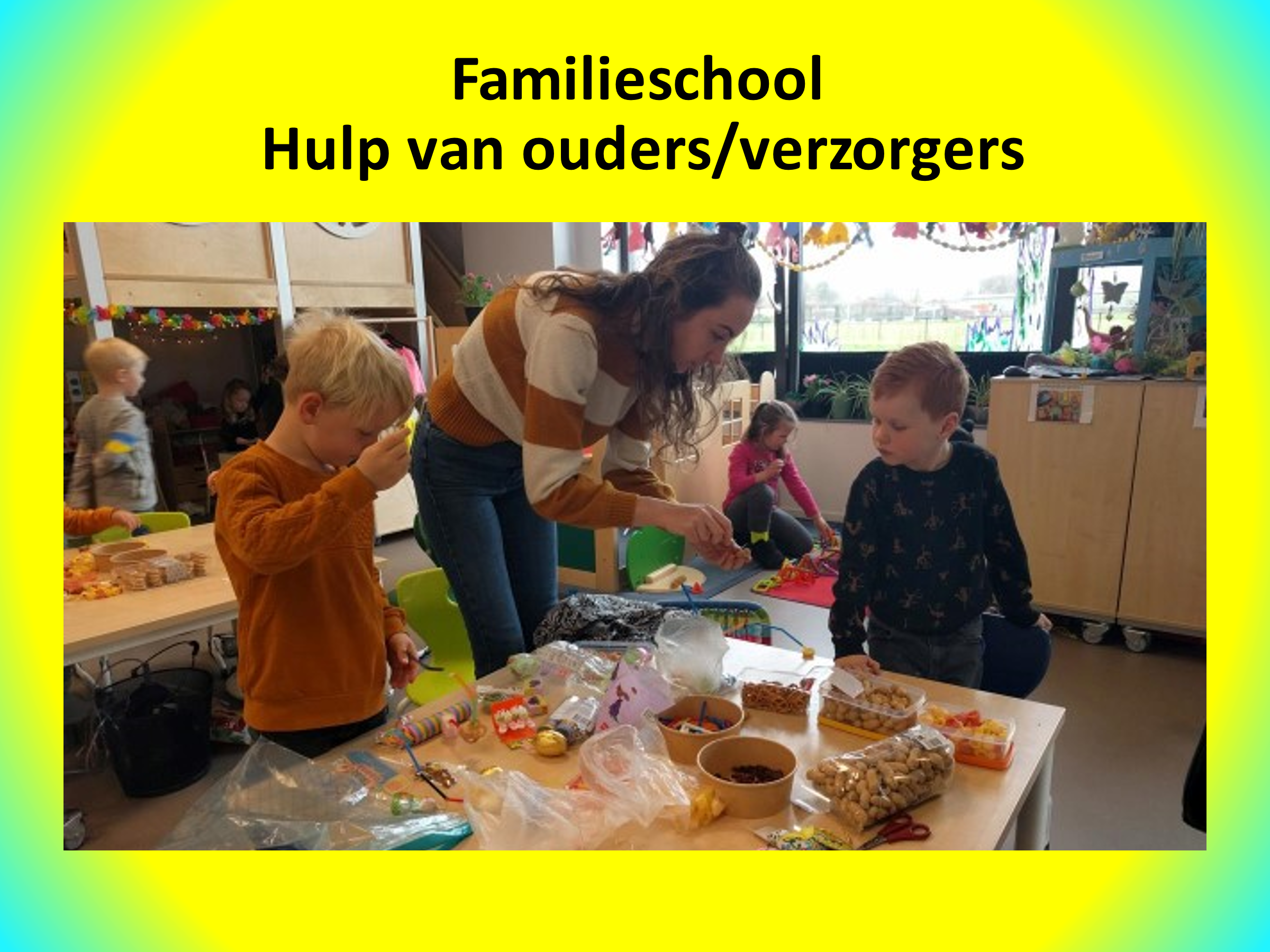 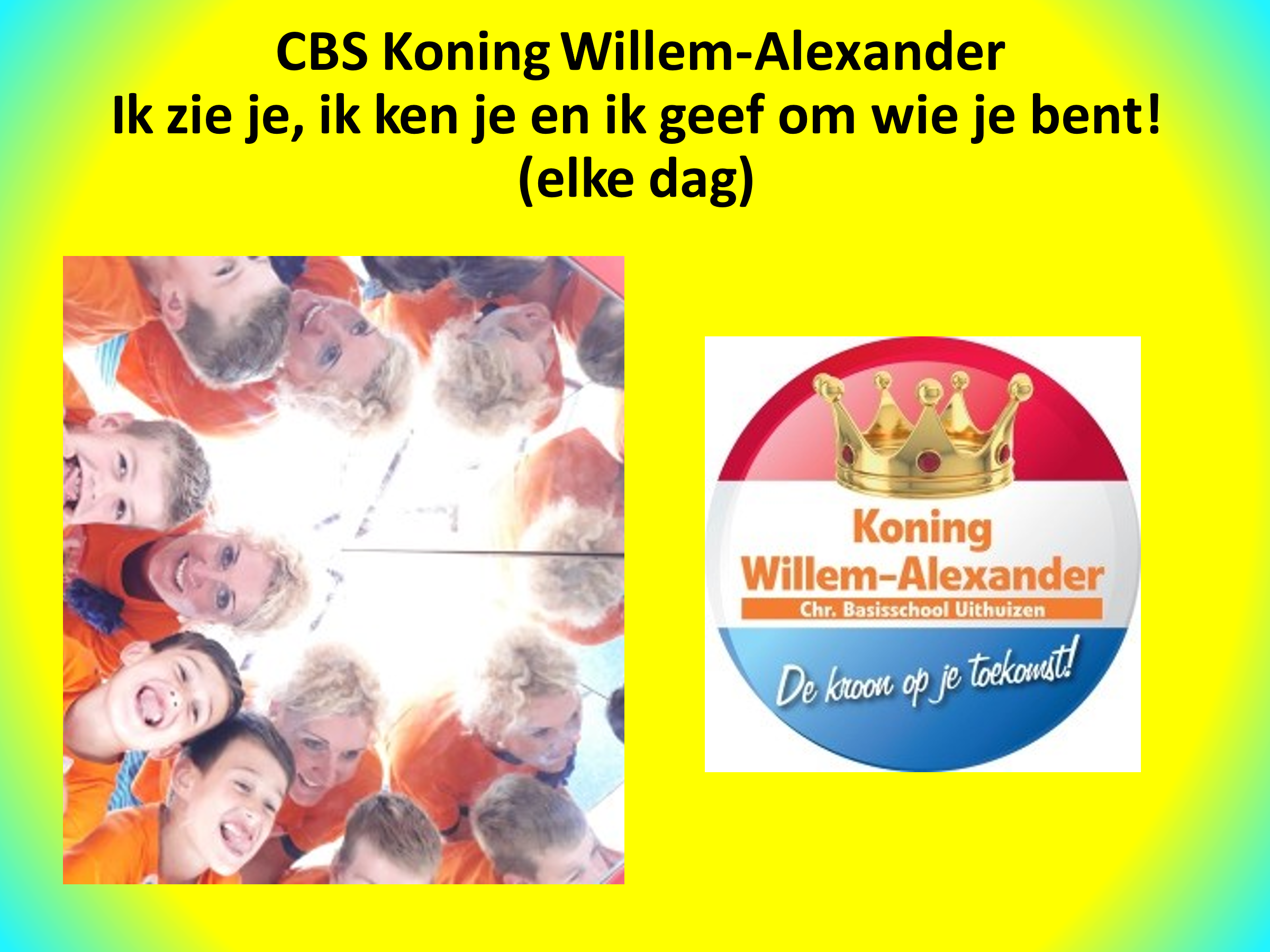 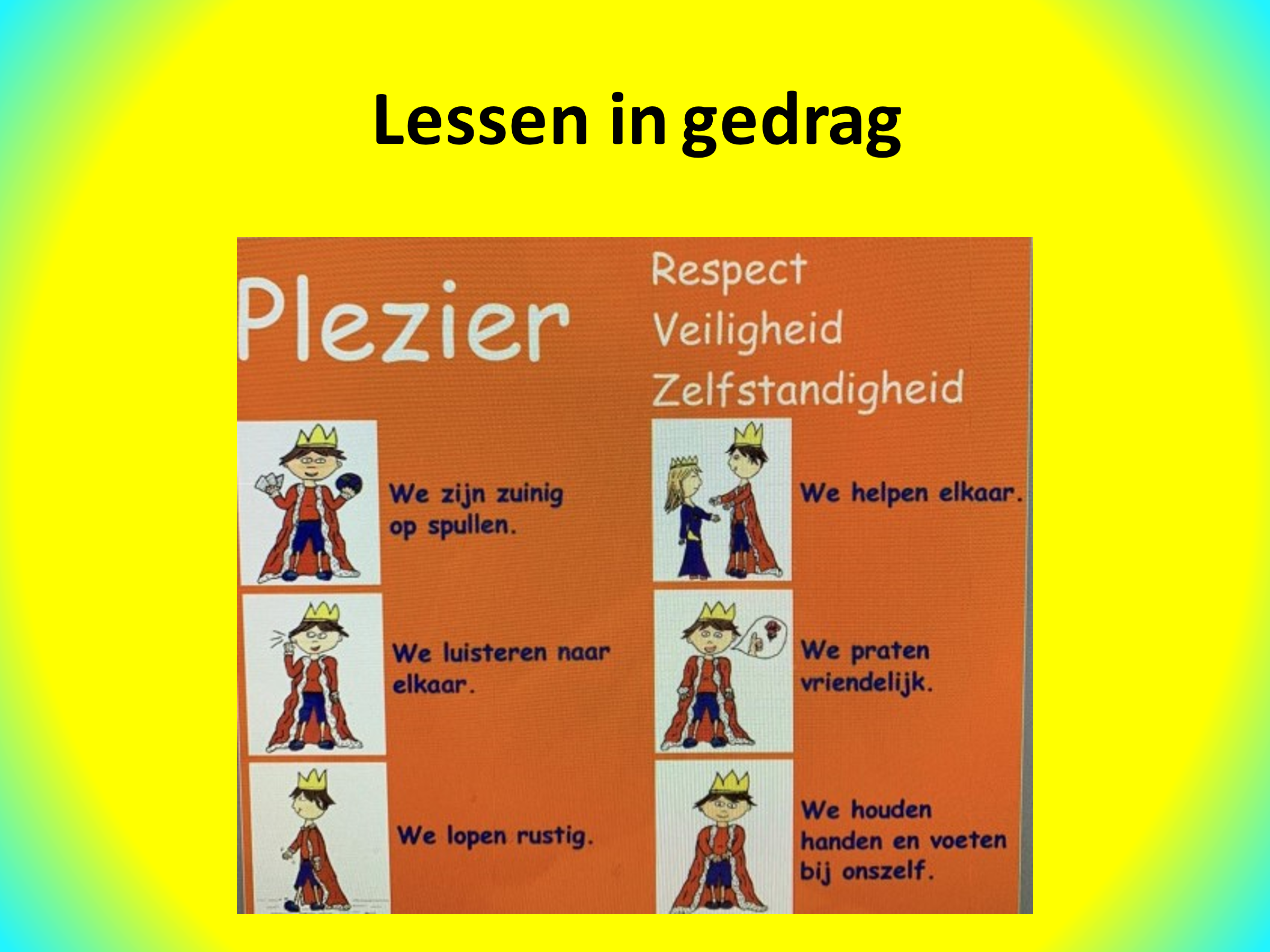 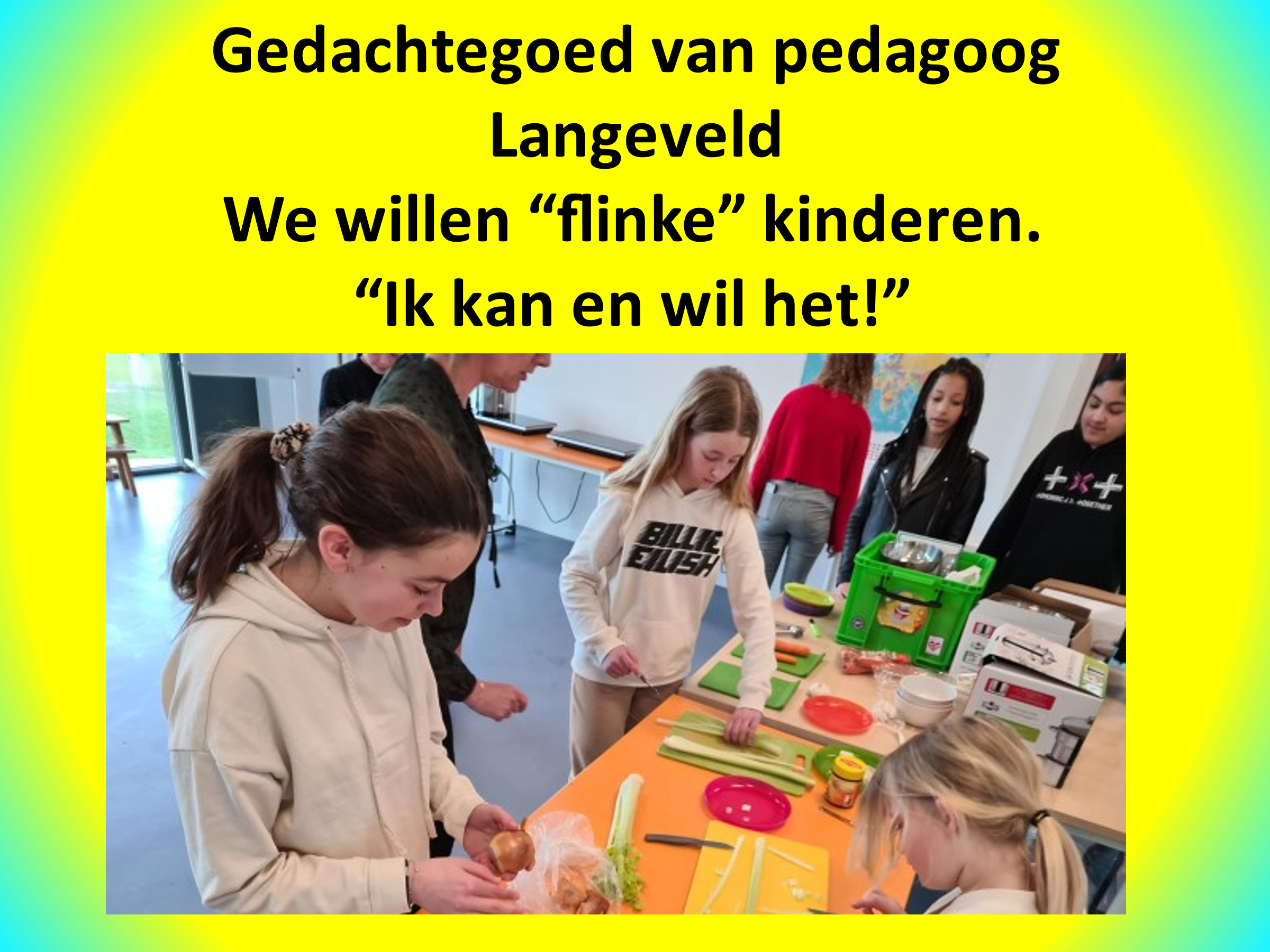 Inzet margetijdOm 8:15 uur starten de lestijden. Graag iedereen startklaar in de klas!Uw zoon of dochter gaat van 8:15 uur tot 14:00 uur naar school.
Vergeleken met andere scholen gaan de kinderen wekelijks dus 1 uur en 15 minuten meer naar school. Op jaarbasis zijn dit heel wat uren. Deze worden gecompenseerd in vrije middagen.Uw kind is dit schooljaarnaast de gewone ingeplande vakantiesmargedagen en compensatiemiddagen vrij. Deze zijn verspreid over het schooljaar.In februari na de M Cito’s staan er meerdere gepland.Compensatiemiddag of vrije middag.
Uw kind is dan om 11:45 uur vrij en luncht thuis.

We kiezen voor zoveel mogelijk op de vrijdag, omdat dit aan het einde van de week is. Voor de onderwijsprogramma’s komt dat goed uit.
Op onze school werken de meeste leerkrachten 4 of 5 dagen. Deze mensen werken allemaal op de vrijdag. De MR geeft als advies om zoveel mogelijk rond het weekend de vrije momenten te geven en bij voorkeur de vrijdag.Toen de school een aantal jaar geleden overging naar het 5 gelijke dagen model hebben ouders/verzorgers de huidige schooltijd gekozen.De formatie is erop afgestemd (lees werktijdsfactoren van leerkrachten) en ouders/verzorgers hebben hun werk erop aangepast. Als uw kind aangemeld wordt op deze school dan zijn dit de tijden.

Voordeel:
Kinderen zijn af en toe lekker een dag of dagdeel vrij.Voordeel:
Men kan een lang weekend weg boeken en is niet aan de verplichte vakanties en vrije dagen gebonden. Verlof mag niet voor lange weekenden weg gegeven worden, tenzij dit valt onder de voorwaarden geoorloofd verlof. (zie Schoolgids)

Voordeel:
We zijn de eerste school die op tijd start. (i.v.m. verkeersdrukte (veiligheid) en wegrijdtijd bij de school)
VoordeelLeerkrachten hebben hun werkdrukgelden die ze per persoon van de overheid krijgen in de formatie gestopt en willen zo min mogelijk invalleerkrachten voor hun groep. Ze willen niet uitgeroosterd worden.  De leerlingen profiteren van deze keuze en het maakt dat een leerkrachtondersteuner werkzaam is op de school en de Intern begeleider Anja Meems is ook een dag extra in de dag op school.

Voordeel
De werkdrukmiddelen gaan niet naar een invalleerkracht die de groep af en toe overneemt zodat de eigen leerkracht kan werken aan Zicht op Ontwikkeling en begeleiding en andere onderwijskundige taken. De leerkracht is hun vaste gezicht.
Voordeel
De leerkrachten geven aan dat ze zo goed de kwaliteit kunnen leveren en met elkaar samen kunnen werken en bouwen aan goed onderwijs. Ze voelen hierin ruimte. Onze school heeft goede eindresultaten. Daar werken we met elkaar 8 jaar aan.

Uw kind maakt door de start om 8:15 uur meer onderwijsklokuren dan het hoeft te maken. (verplichte onderwijstijd) De leerkrachten geven meer uren les.
Dit vraagt om compensatie.
We compenseren daarom de leerlingen en de leerkrachten. Uw zoon of dochter mag om 8:00 uur de school binnen gaan. 

Wat gebeurt er op de school als uw kind vrij is.
-Er wordt gewerkt aan onderwijskundige zaken
 t.b.v. schoolontwikkeling. Dit is teambreed of in werkgroepen.-De leerkrachten bereiden lessen/thema’s voor.-De leerkrachten werken aan Zicht op ontwikkeling en begeleiding, zodat leerlingen krijgen wat goed voor hen is.
-Leerkrachten hebben daarnaast ook zelf beschikking over bepaalde dagen/middagen hoe ze deze invullen. (Vrije keuze)
Belangrijk:
De school mag naast de vakanties,  7 dagen volgens de wet vrij geven tenzij er situatie zijn waarop de directie anders moet besluiten.
De school mag middagen vrij geven, daar zit geen limiet aan.
Na 8 jaar basisschool moeten de verplichte klokuren onderwijs zijn gegeven.
Deze haalt onze school ruimschoots.DatumActiviteitMaandag 29 augustusEerste schooldag
We starten het schooljaar met een gezellig ontbijt in de klas. De kinderen mogen zelf een lekker ontbijtje meenemen.
Start gouden weken/PBS We starten op onze school vanaf dag 1 met groepsvorming. Een fijne klas zijn met elkaar, dat is waar we voor gaan. Elk schooljaar weer!Week 35 We willen na schooltijd in week 35 graag elke ouder/verzorger ontmoeten. Het liefst met uw kind. Dit zal na schooltijd zijn. Waarom? We kunnen elkaar weer vrij ontmoeten. Hoe goed is dat om dat te doen. U ziet wie de leerkrachten zijn van uw kind en wij zien u. Uw kind merkt dat ouders en school hem/haar de moeite waard vinden. Via Social Schools zijn er intekenlijsten.
Het is voor ons van groot belang u met uw kind te ontmoeten.
Wilt u de leerkracht alleen spreken, omdat uw kind bijvoorbeeld iets niet moet horen. Maak gerust met de leerkracht daar een aparte afspraak voor.

Belangrijk! (Kleuters mogen mee, laten we aan u over)Week 35 
Vrijdagmiddag 2 september om 11:45 uurCompensatie middag/vrije middag voor de kinderenOnderwijswerkplaats Uw kind is om 11:45 uur vrij.Vrijdag 9 septemberRapport inleverenWeek 37Donderdag 15 septemberWeek van Respect 
Ouderavond voor alle ouders/verzorgers van groep 1-8
Start 19:30 uur -21:00 uur
Week 38
Margedag 23 september Hele dag zijn de leerlingen vrijDe leerlingen zijn de hele dag vrij.Leerkrachten hebben een studiedag met externe trainerMaandag 26 septemberDe schoolfotograaf 5 oktober – 16 oktoberKinderboekenweekThema “Gi-ga-groen””Woensdag 12 oktober PersoneelsdagVCPO N-G en alle leerlingen zijn vrijOpening van het KindcentrumVrijdag 14 oktoberFeestelijk programma 17 t/m 22 oktober HerfstvakantieVrijdag 4 november 2022
Margedag (hele dag)Dit is een margedag en de leerlingen zijn de HELE DAG vrij
Onderwijsagenda: OndersteuningsplannenVoorlopig schooladviesOpen dagen 
Eind 2022 en begin 2023 kunt u met uw kind VO scholen bezoeken.
U ontvangt van de leerkracht van groep 8 met uw kind een voorlopig schooladvies.
Donderdag 10 november 2022Kom kijken in de klas. Leerlingen laten aan ouders/grootouders hun werken in de groep zien. 8:15-9:15 uur
-Snappet, weektaak, hun plek in de klas, thematisch werken etc.
We schenken een kopje lekkere koffie en thee en kinderen mogen hun school laten zien.
11 novemberSint-Maarten alle leerlingen maken lampion in de voorafgaande week (weken)Vrijdagmiddag 18 november zijn de leerlingen om 11:45 uur vrijCompensatie middag/vrije middag voor de kinderenOnderwijswerkplaats 
De leerlingen lunchen thuisMaandag 5 december komt de Sint!Sinterklaasfeest
Vrijdag 16 december zijn de leerlingen om 11:45 uur vrijCompensatie middag/vrije middag voor de kinderenOnderwijswerkplaats 
De leerlingen lunchen thuisDonderdag 22 decemberKerstviering 
U hoort nog hoe dit ingevuld gaat wordenVrijdagmiddag 23 december zijn de leerlingen om 11:45 uur vrijCompensatie middag/vrije middag voor de kinderenDe leerlingen lunchen thuisMaandag 26 december t/m vrijdag 6 januari KerstvakantieWeek 4, 5 en 6CitotoetsenVrijdagmiddag 27 januari leerlingen zijn om 11:45 uur vrij
Compensatie middag/vrije middag voor de kinderenOnderwijswerkplaats Leerlingen eten thuis3 februariLijnbal groep 5/6 sporthal de MenckeVrijdag 10 februariMargedag analyseren van de Citotoetsen M serie
De leerlingen zijn de hele dag vrijDe leerlingen zijn de hele dag vrij.Vrijdag 17 februariDe leerlingen zijn vrij om 11:45 uurCompensatie middag/vrije middag voor de kinderenOnderwijswerkplaats De leerlingen eten thuisVrijdagmiddag 24 februari leerlingen zijn om 11:45 uur vrijCompensatie middag/vrije middag voor de kinderenLeerlingen eten thuis27 februari t/m 3 maartVoorjaarsvakantieWeek 8 Rapport mee (op maandag)Week 8

Oudergesprekken met ouders over rapport/ontwikkeling. 
Deze willen we graag in persoonlijk contact voeren.

Uitnodigingen vanaf 14:30 uur en avondafspraak wordt aangeboden op woensdag 22 februari.
14 maartSportdag groep 3 en 4 sporthal de Mencke17 maart 2022
Marge dag (hele dag leerlingen vrij)De leerlingen zijn de hele dag vrijdag
Het team volgt een teamscholingMaandag 27 maartTheoretisch verkeersexamen groep 7 Woensdag 12 aprilPaascup voor groep 7 en 8 
Sport: nader te bepalen door vakdocent

Verandering: Tijdens de Paascup zal elk jaar een andere sport centraal staan. De vakdocent maakt deze keuze en leert tijdens de gymlessen de leerlingen een sport aan. Denk aan uni hockey, korfbal, handbal, voetbal of….
Donderdag  6 aprilPaasviering en Paaslunch op schoolVrijdag 7 april Goede Vrijdag (vrij)Maandag 10 aprilTweede Paasdag (vrij)Dinsdag 18 en woensdag 19 aprilIEP EindtoetsDeze toets maken de leerlingen van groep 8Vrijdag 21 april Compensatie middag/vrije middag voor de kinderenKoningspelen De kinderen zijn om 11:45 uur vrij24 april t/m 5 meiMeivakantieMaandag 8 mei
Margedag Nieuw schooljaar in ‘t ZichtDe leerlingen zijn de hele dag vrijZondag 14 meiMoederdagDonderdag  18 en vrijdag 19 meiHemelvaartsdag en vrijdag vrijVrijdag 26 mei
Compensatie middag/vrije middag voor de kinderenDe leerlingen zijn om 11:45 uur vrijMaandag 29 meiTweede PinksterdagVrijdag 9 juni
Compensatie middag/vrije middag voor de kinderenOnderwijswerkplaats De leerlingen zijn om 11:45 uur vrijWeek 23, 24,25Cito toetsenZondag  18 juniVaderdagVrijdag 23 juni MargedagAlle leerlingen zijn de hele dag vrijAnalyses en rapporten worden gemaakt21 juni 2023Atletiek dag voor groep 5-8Week 27Rapport mee op vrijdagWoensdag 12  juliWoensdagmiddag vanaf 14:30 uur 15 minuten gesprekken op verzoek van ouders
(Er wordt geen avond aangeboden)Persoonlijk contactOuders die de leerkracht zelf wil spreken ontvangen van de leerkracht een uitnodiging.Donderdag 13 juliKijken in de nieuwe groep
Na de ochtend pauzeMaandag 17 juliAfsluiting en feestje voor groep 8Donderdag 20 juliMeester - en JuffendagDe leerkrachten vieren met de leerlingen hun verjaardag.Het wordt een spetterend slotfeest.Vrijdag 21 juliLaatste schooldag en informatie omtrent invulling volgtMaandag 24 juli t/m 3 septemberZomervakantie